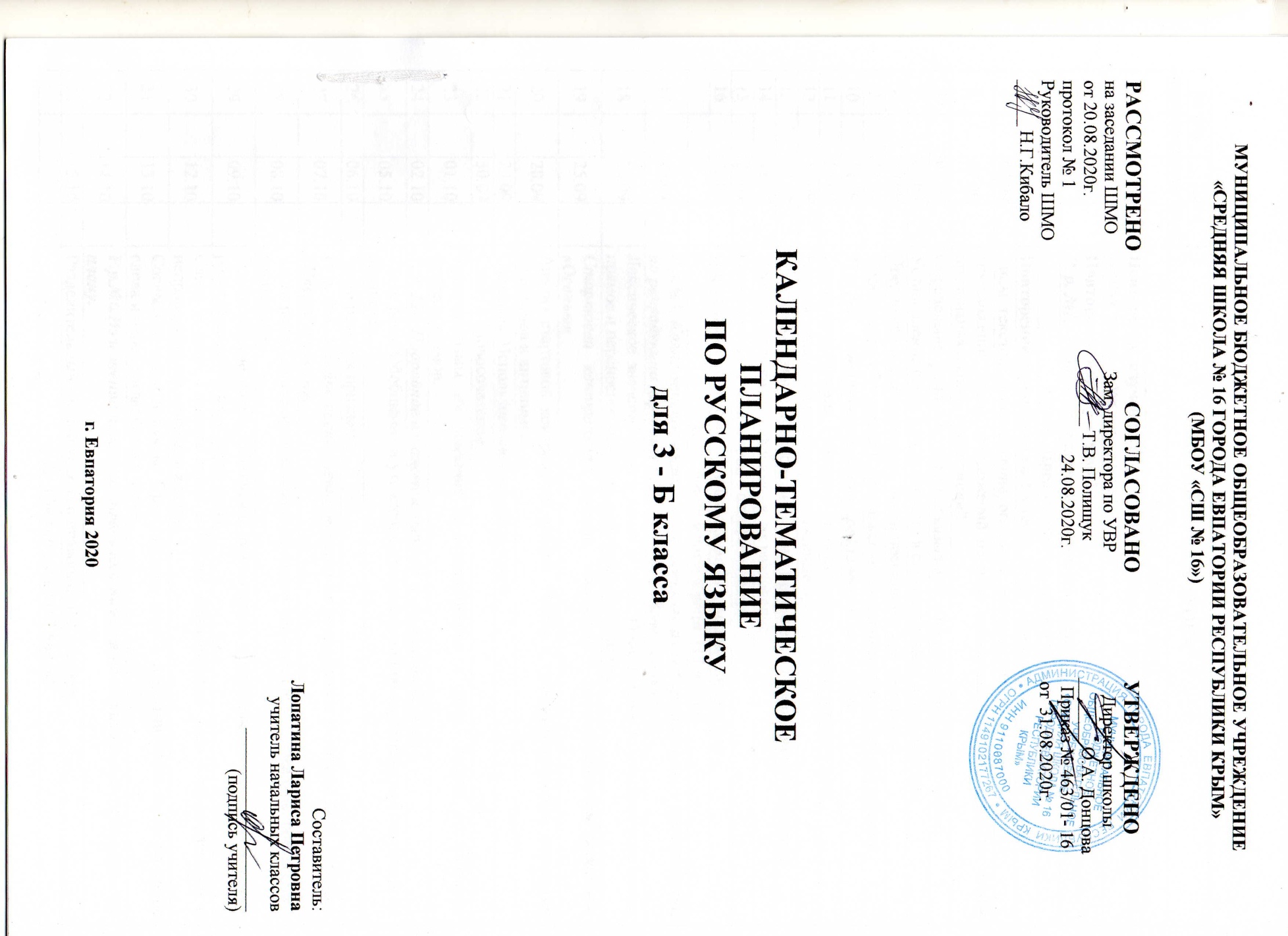 № п/п№ п/п№ п/пДатаДатаДатаТЕМА УРОКАпланфактфактпланпланфактТЕМА УРОКАЯзык и речь ( 2 часа)101.0901.09Повторение изученного во 2 классе. Язык и речь, её виды и назначение. Речь устная, письменная, внутренняя. 202.0902.09Повторение изученного во 2 классе. Р. р. №1.  Устное составление текста по рисунку. Текст.  Предложение. Словосочетание. ( 14 часов)303.0903.09Повторение изученного во 2 классе. Текст. Признаки и построение текста.404.0904.09Типы  текстов:  повествование, описание, рассуждение. 507.0907.09Предложение. Виды предложений по цели высказывания и по интонации. Знаки препинания в конце предложений. 608.0908.09Определение разных по цели высказывания и по интонации предложений. 709.0909.09Установление связи между словами в словосочетании и предложении.810.0910.09Предложения с обращением. Знаки препинания при обращении. 911.0911.09Определение обращения в предложении. Знаки препинания при обращении. 1014.0914.09Р. р. №2.  Устное составление предложений по рисунку. 1115.0915.09Состав предложения. Главные и второстепенные члены предложения.1216.0916.09Распространённые и нераспространённые предложения.1317.0917.09Простое и сложное предложения. Знаки препинания в сложном предложении. 1418.0918.09Простое и сложное предложения, их различение. 1521.0921.09Словосочетание. Связь слов в словосочетании. 1622.0922.09Определение связи слов в словосочетании при помощи вопроса.Слово в языке и речи. (17 часов)1723.0923.09Р.р.№3. Коллективное составление  рассказа из деформированных предложений по репродукции картины В. Д. Поленова «Золотая осень»1824.0924.09Лексическое значение слов в языке и речи. Однозначные и многозначные слова, прямое и переносное значение, синонимы и антонимы.1925.0925.09Стартовая контрольная работа. Диктант с грамматическим заданием. «Осенью» 2028.0928.09Анализ стартовой контрольной работы. Работа с толковым словарём, словарями синонимов и антонимов.2129.0929.09Омонимы. Использование омонимов в речи. 2230.0930.09Слово и словосочетание. 2301.1001.10Фразеологизмы их значение и использование в речи. Работа со словарём фразеологизмов.2402.1002.10Р. р. №4. Подробное изложение текста и его языковой анализ.2505.1005.10Части речи. Обобщение и уточнение представлений об изученных частях речи и их признаках. 2606.1006.10Части речи, их признаки. 2707.1007.10Р. р. №5. Устное составление текста по репродукции картины И.Т. Хруцкого «Цветы и плоды». 2808.1008.10Части речи. Общее представление об имени числительном. Слова с непроверяемым написанием.2909.1009.10Однокоренные слова. Обобщение и уточнение представлений об однокоренных-родственных словах, о корне слова.3012.1012.10Слово и слог. Гласные звуки и буквы. Правописание слов с проверяемыми и непроверяемыми гласными в корне. 3113.1013.10Согласные звуки и буквы. Правописание слов с парными согласными на конце слова и перед согласными в корне.3214.1014.10Р.р.№6.Изложение повествовательного текста по коллективно составленному плану.3315.1015.10Разделительный мягкий знак, его правописание в словах.Состав слова (47 часов)3416.1016.10Итоговая контрольная работа №1 за I четверть. «Текст. Предложение. Словосочетание. Слово.»  Диктант с грамматическим заданием «Осенний лес».3519.1019.10Анализ контрольной работы. Обучающий проект «Рассказ о слове».3620.1020.10Корень слова. Однокоренные слова. Чередование согласных в корне. 3721.1021.10Сложные слова. Правописание сложных слов. 3822.1022.10Формы слова. Окончание. 3923.1023.10Определение окончаний в словах.4026.1026.10Различение однокоренных слов и различных форм одного и того же слова. Закрепление изученного.4127.1027.10Повторение, обобщение, систематизация и закрепление изученного.4228.1028.10Состав слов. Приставка и её значение. Образование однокоренных слов с помощью приставок. 4329.1029.10Разбор слов по составу: выделение окончания, корня, приставки.4430.1030.10Суффикс и его значение. Образование однокоренных слов с помощью суффиксов. 4509.1109.11Образование однокоренных слов с помощью суффиксов и приставок.4610.1110.11Р.р.№7.Обучающее сочинение по репродукции картины А.А.Рылова  «В голубом просторе».4711.1111.11Основа слова. Знакомство со словообразовательным словарём.4812.1212.12Обобщение знаний о составе слова. Изменяемые и неизменяемые слова, их употребление в речи. 4913.1113.11Различение изменяемых  и  неизменяемых  слов, их употребление в речи. 5016.1116.11Проверочная работа №1. «Слово. Состав слова». Тест.5117.1117.11Анализ проверочной работы. Обучающий проект «Семья слов».5218.1118.11Р.р.№8. Редактирование предложений с однокоренными словами. Подробное изложение повествовательного текста с языковым анализом.5319.1119.11Различение однокоренных слов и синонимов, однокоренных слов и слов с омонимичными корнями, их употребление в речи.5420.1120.11Общее  представление  о правописании слов с орфограммами в значимых частях слова.5523.1123.11Правописание слов с орфограммами в значимых частях слова. 5624.1124.11Правописание слов с безударными гласными в корне. 5725.1125.11Применение правил правописания слов с безударными гласными в корне. 5826.1126.11Правописание слов с безударными гласными в корне. Формирование орфографической  зоркости.5927.1127.11Правописание слов с парными по глухости-звонкости согласными на конце слов и перед согласным в корне. 6030.1130.11Контрольное списывание № «Лакомка»1. Применение правил правописания слов с парными согласными на конце слов и перед согласным в корне. 6101.1201.12Анализ контрольной работы. Обобщение и систематизация знаний о правописании слов с парными согласными на конце слов и перед согласным в корне.6202.1202.12Правописание слов с непроизносимыми согласными в корне. 6303.1203.12Контрольный словарный диктант №1. Применение правил правописания слов с непроизносимыми согласными в корне. 6404.1204.12Анализ контрольной работы. Применение правил правописания слов с непроизносимыми согласными в корне..6507.1207.12Правописание слов с удвоенными согласными. 6608.1208.12Применение правил правописания слов с удвоенными согласными. 6709.1209.12Обобщение и систематизация знаний о правописании слов с орфограммами в значимых частях слова.6810.1210.12Правописание суффиксов –ик–ек –, и –ок– после шипящих. Слова с суффиксами – оньк – еньк –, формирование орфографической  зоркости.6911.1211.12Обобщение и систематизация знаний о правописании изученных суффиксов.7014.1214.12Итоговая контрольная работа №2 за II четверть. «Состав слова». Диктант с грамматическим заданием «Снеговик». 7115.1215.12Анализ контрольной работы. Правописание приставок с гласными и согласными в слабой позиции. 7216.1216.12Правописание приставок и предлогов.7317.1217.12Проверочная работа №2. «Состав слова». Тест. 7418.1218.12Анализ проверочной работы. Применение правил правописания приставок и предлогов. Формирование орфографической  зоркости.7521.1221.12Р.р.№9. Составление текста по репродукции картины В. М. Васнецова «Снегурочка». 7622.1222.12Правописание слов с разделительным твёрдым знаком. 7723.1223.12Обобщение и систематизация знаний о правописании изученных орфограмм.7824.1224.12Применение правил правописания слов с разделительным твёрдым знаком. Закрепление изученного.7925.1225.12Правописание слов с разделительным твёрдым знаком. Обобщение и систематизация знаний об изученных морфемах.8028.1228.12Р.р.№10. Изложение повествовательного деформированного текста по самостоятельно составленному плану.  Части речи (75 часов)8129.12Общее представление о частях речи.8230.12Имя существительное, значение и употребление в речи.8311.01Одушевлённые и неодушевлённые существительные. Устаревшие слова. 8412.01Р.р.№11. Подробное изложение текста по самостоятельно составленному плану.8513.01Собственные и нарицательные существительные. Правописание имён собственных.8614.01Обучающий проект «Тайна имени».8715.01Изменение имён существительных по числам. Имена  существительные, имеющие форму одного числа.8818.01Упражнения в изменении имён существительных по числам.8919.01Р.р.№12.  Работа с текстом. 9020.01Род  имён  существительных.9121.01Существительные общего рода. Культура речи: нормы согласования.9222.01Мягкий знак после шипящих на конце имён существительных женского рода.9325.01Отрабатывание навыков в правописании мягкого знака после шипящих на конце имён существительных женского рода.9426.01Р.р.№13. Подробное изложение повествовательного текста. Составление устного рассказа по серии рисунков.9527.01Упражнения в правописании мягкого знака после шипящих на конце имён существительных женского рода.9628.01Обобщение и систематизация знаний об имени существительном, изученных морфологических признаках. 9729.01Склонение по падежам имён существительных. Неизменяемые имена существительные. 9801.02Р.р.№14. Составление рассказа по репродукции картины И.Я.Билибина «Иван-царевич и лягушка-квакушка».9902.02Именительный и родительный падежи. 10003.02Дательный падеж. Морфологический разбор имени существительного.10104.02Винительный и именительный падежи.10205.02Сравнительный анализ винительного и именительного, родительного и винительного падежей. 10308.02Творительный падеж. Морфологический разбор имени существительного.10409.02Предложный падеж. Морфологический разбор имени существительного.10510.02Р.р.№15. Работа с текстом. Подробное изложение текста повествовательного типа.10611.02Все падежи. Начальная форма имени существительного.10712.02Проверочная работа №3. «Имя существительное». Тест. Обучающий проект «„Зимняя“ страничка».10815.02Р.р.№16. Устное составление сочинения по репродукции картины К.Ф.Юона «Конец зимы. Полдень».10916.02Анализ проверочной работы. Повторение и углубление представлений об имени прилагательном.11017.02Контрольное списывание №2 «Кипрей». Имя прилагательное, его лексическое значение, связь с именем существительным, роль в тексте.11118.02Анализ контрольной работы. Сложные имена прилагательные. Синтаксическая функция прилагательного в предложении.11219.02Текст-описание. Художественное и научное описания. Использование прилагательных в тексте-описании. 11322.02Р. р. №17. Составление текста-описания растения в научном стиле. 11424.02Текст-описание. Сопоставление содержания и выразительных средств в искусствоведческом  тексте  и  в  репродукции   картины М. А. Врубеля «Царевна-Лебедь». 11525.02Контрольный словарный диктант №2. Имя прилагательное, его формы и род.11626.02Анализ контрольной работы. Изменение имён прилагательных по родам в единственном числе. Зависимость формы рода прилагательного от формы рода существительного.11701.03Родовые окончания имён прилагательных. 11802.03 Изменение имён прилагательных по числам. Зависимость формы числа прилагательного от формы числа существительного.11904.03Р.р. №18. Составление текста-описания о животном по личным наблюдениям.12005.03Зависимость падежа имени прилагательного от формы падежа имени существительного.12109.03Начальная форма имени прилагательного. Обобщение знаний об имени прилагательном.12210.03Р.р.№19. Составление сочинения-отзыва по репродукции картины А.А.Серова «Девочка с персиками». 12311.03Изменение имён прилагательных по падежам.12412.03Обучающий проект «Имена прилагательные в загадках».12515.03Итоговая контрольная работа №3 за III четверть. «Части речи». Диктант с грамматическим заданием «Приход весны». 12616.03Анализ контрольной работы. Местоимение. Личные местоимения 1, 2, 3-го лица. Изменение по числам.12717.03Род местоимений 3-го лица единственного числа. 12819.03Обобщение и систематизация знаний об изученных частях речи.12929.03Глагол, его значение и употребление в речи, изменение по числам.13030.03Р.р.№20. Составление письма.13131.03Глагол. Начальная-неопределённая форма глагола. 13201.04Р.р.№21.  Составление текста по сюжетным рисункам. 13302.04Глагол. Изменение глаголов по числам.13405.04Упражнения в изменении глаголов по числам.13506.04Род глаголов в прошедшем времени. Родовые окончания глаголов.13607.04Контрольное изложение повествовательного текста по самостоятельно составленному плану. 13708.04Глагол. Род глаголов в прошедшем времени.13809.04Р.р. №22. Работа с деформированными  предложениями и их запись.13912.04Изменение глаголов по временам.14013.04Упражнения в изменении глаголов по временам. 14114.04Р.р. №23. Составление предложений и восстановление деформированного текста.14215.04Правописание частицы не с глаголами. 14316.04Отрабатывание навыков правописания частицы не с глаголами. Систематизация знаний о глаголе.14419.04Обобщение знаний о глаголе. Морфологический разбор глагола.14519.04Повторение и систематизация знаний об изученных частях речи.14620.04Повторение и систематизация знаний об имени существительном. Морфологический разбор.14721.04Итоговая контрольная работа №4 за год. «Части речи». Диктант с граммати-ческим заданием «Певчие птицы». 14822.04Анализ контрольной работы. Повторение и систематизация знаний об имени прилагательном. Морфологический разбор.14923.04Повторение и систематизация знаний о местоимении и глаголе. Морфологический разбор.15026.04Обобщение знаний об изученных частях речи и их морфологических признаках.15127.04Самостоятельные части речи. Правописание и морфологические признаки.15228.04Служебные части речи. Правописание и морфологические признаки.15329.04Р.р.№24.  Составление текста-сказки. 15430.04Работа с разными типами текстов: восстановление и дополнение.15504.05Повторение и систематизация знаний об изученных частях речи..Повторение (15 часов)15615605.0505.05Систематизация знаний об изученных частях речи.15715706.0506.05Предложение и словосочетание. Установление связи между словами в словосочетании и предложении.15815807.0507.05Предложения с обращением. Знаки препинания при обращении. Синтаксический разбор.15915911.0511.05Проверочная работа №4. «Части речи». Тест. 16016012.0512.05Анализ проверочной работы. Простое и сложное предложения. Знаки препинания в сложном предложении. Синтаксический разбор.16116114.0514.05Слово. Слог. Состав слова. Правописание орфограмм в значимых частях слова.16216217.0517.05Итоговая комплексная контрольная работа.16316318.0518.05Правописание безударных гласных в корне слова. 16416419.0519.05Правописание парных согласных в корне и на конце слова.16516520.0520.05Слова с непроверяемым написанием.16616621.0521.05Части речи. Имя существительное и прилагательное.16716724.0524.05Части речи. Местоимение и глагол.16816825.0525.05Морфологический разбор слов разных частей речи.169169Систематизация изученного о частях речи.170170Закрепление и систематизация изученного за год.